Moorland Medical CentrePatient Consent Form 
for another Person to Access their Medical RecordsI hereby consent to the disclosure of my private medical information to:(if more than one person is to be given access, please list the above details for each additional person on a separate sheet of paper)Please tick the statement/s applicable:Full and open ended disclosure of any matter related to my medical record	Full disclosure of any matter related to my medical record for the period	(From) _________________________ (To) ______________________Limited disclosure of the following aspects of my medical record:      Test Results	                             Appointment Queries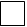             Prescription Queries	                      Referral Queries              Collection of my prescription by a third party        Any other matter related to my medical record, please state: 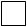 ______________________________________________________________ I am aware that this consent may be revoked by me at any time, in writing to the Practice Manager.Signature: _______________________________Date: ___________Witnessed by (not the individual for whom consent is being granted):Signature: _______________________________Date: ___________Address: ____________________________________________________________________________________________________________________________If you need assistance in completing this form please contact the Practice Manager.Consent for children under 16 (Gillick Competence)Everyone aged 16 or more is presumed to be competent to give consent for themselves, unless the opposite is demonstrated. If a child under the age of 16 has “sufficient understanding and intelligence to enable him/her to understand fully what is proposed” (known as Gillick Competence), then s/he will be competent to give consent for him/herself. Young people aged 16 and 17, and legally ‘competent’ younger children, may therefore sign this Consent Form for themselves, but may wish a parent to countersign as well. If the child is not able to give consent for him/herself, someone with parental responsibility should do so on his/her behalf by signing this Form below.I am the Patient / Parent / Guardian (delete as necessary).Signature: ……………………………………………………………………………………………………………………………..…..Full Name: …………………………………………………………………………………………………….……..………….……....Address (if not the same as patient): ………………………………..……………………………………………………………………………..…….………………………...……………………………………………………………………………………………………………………………….…..……………-----------------------------------------------------------------------------------------------------------------------------Admin Use OnlyCoding of records9qA – consent given for collection of prescription by specified third party9NdG – consent given to share patient data with specified third partyDated: May 2018Review Due: May 2019Patient’s Details  (The person whose records another individual(s) is to be given access to)Patient’s Details  (The person whose records another individual(s) is to be given access to)SurnameFirst NamesDate of BirthMale / FemaleAddressTel No.Details of person to be given access to this Patient’s informationDetails of person to be given access to this Patient’s informationFull Name Address